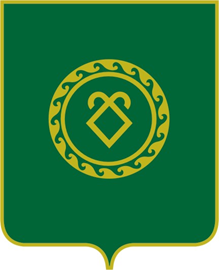 ҠАРАР								РЕШЕНИЕ08 ноябрь 2018 йыл    		 № 149 			08 ноября 2018 годаО внесении изменений в решение Совета сельского поселения Ключевский сельсовет муниципального района Аскинский район Республики Башкортостан от 24 ноября 2017 года № 113/1    «Об установлении земельного налога»В соответствии с Налоговым кодексом  Российской Федерации Совет сельского поселения Ключевский  сельсовет муниципального района Аскинский район Республики Башкортостан решил:	1.Внести изменение в  решение Совета сельского поселения Ключевский сельсовет муниципального района Аскинский район Республики Башкортостан от 24 ноября 2017 года № 113/1 « Об установлении земельного налога»:1)  исключить пункт 2, подпункт 2.1 следующего содержания:«0,1 процента для земельных участков:- бюджетных учреждений, казенных учреждений, автономных учреждений созданных Республикой Башкортостан и муниципальными образованиями муниципального района Аскинский район Республики Башкортостан, приобретенных (предоставленных) для непосредственного выполнения возложенных на эти учреждения функций, финансовое обеспечение деятельности которых осуществляется за счет средств соответствующих бюджетов».2. Решение  обнародовать на стенде Администрации сельского поселения Ключевский сельсовет муниципального района Аскинский район Республики Башкортостан по адресу: РБ Аскинский район с.Ключи, ул.Центральная 10 в срок не позднее 30 ноября  2018 года.3. Настоящее решение вступает в силу с 1 января 2019 года, но не ранее чем по истечении одного месяца со дня его официального обнародования.                                                                                                                 Глава сельского поселения Ключевский сельсовет муниципального района Аскинский район                                                                                        Республики Башкортостан                                                                                                              М.П.СелянинБАШҠОРТОСТАН РЕСПУБЛИКАҺЫАСҠЫН РАЙОНЫ   МУНИЦИПАЛЬ РАЙОНЫНЫҢ КЛЮЧИ АУЫЛ  СОВЕТЫ АУЫЛ  БИЛӘМӘҺЕ СОВЕТЫРЕСПУБЛИКА БАШКОРТОСТАНСОВЕТСЕЛЬСКОГО ПОСЕЛЕНИЯКЛЮЧЕВСКИЙ СЕЛЬСОВЕТМУНИЦИПАЛЬНОГО РАЙОНААСКИНСКИЙ РАЙОН